Ni juste ni simple, 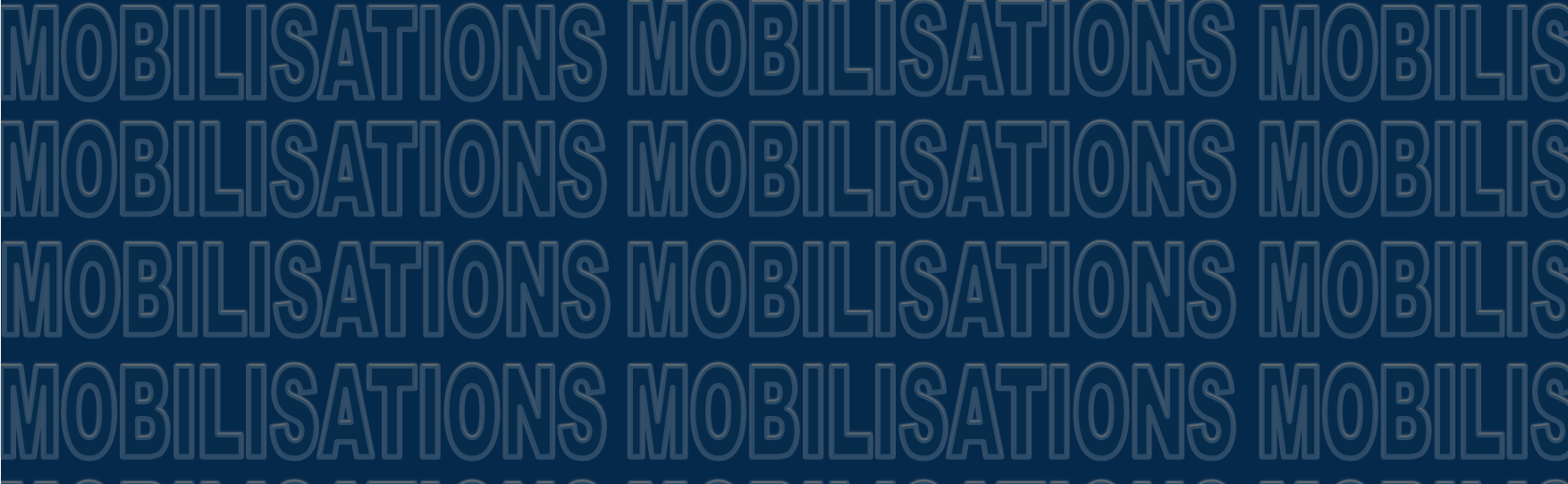 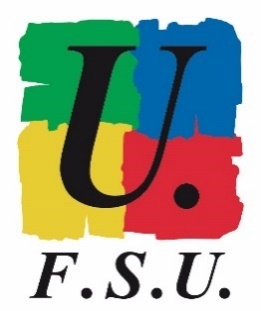 le projet de réforme des retraites doit être retiré !Alors que le projet loi arrive au Parlement, la FSU appelle à amplifier la mobilisation contre ce projet destructeur des solidaritésLe projet de loi prévoit toujours de un recul de l’âge et une diminution des droits de tout.es :L’avis du Conseil d’Etat est un coup sévère porté à la réforme. Il confirme les analyses de la FSU que cette réforme est faite dans la précipitation, au mépris des formes réglementaires et législatives. Le Conseil d’Etat pointe les biais de l’étude d’impact et les 29 ordonnances auquel le texte du projet de loi renvoie comme autant d’éléments d’incertitudes sur la réalité de la réforme. Il contredit les engagements de compensation aux dégâts de la réforme que le gouvernement fait miroiter pour certain.es catégories : ce qui était présenté comme une garantie dans la loi qu’enseignants et chercheurs soient revalorisés n’est pas conforme à la Constitution ! Et pour les autres agent.es publics, toujours aucune revalorisation prévue, le gel du point d’indice Fonction publique est même annoncé jusqu’en 2022.Face à un tel mépris, la FSU02 appelle en particulier à :Rassemblements et manifestationsJEUDI 6 FEVRIERSaint quentin :15H30 devant l’IUT 48 rue d’OstendeVenez avec des vieilles chaussures que vous déposerez à la sous préfecture en signe de protestationLe cortége se dirigera jusqu'à la place du 8 octobre.La retraite en bonne santé :ce n’est pas finir usés, comme nos chaussures.Laon : 10H00 DEVANT LE LYCEE PAUL CLAUDELVenez avec des vieilles chaussures à déposer en préfecture en signe de protestation.Une mobilisation historique, le soutien de l’opinion publique, l’avis du Conseil d’État : la réforme des retraites n’a jamais été autant fragilisée;N'oubliez pas d'envoyer votre intention de faire gréve pour le mois de février avant lundi soir minuit en cliquant ici ALORS BOUGEONS NOUS... Une mobilisation historique, le soutien de l’opinion publique, l’avis du Conseil d’État : la réforme des retraites n’a jamais été autant fragilisée.  Toutes et tous ensemble, mobilisé.es pour nos retraites !